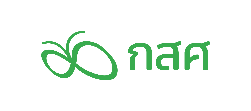 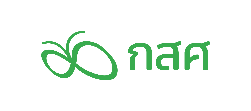 แบบเสนอชื่อผู้รับทุนพัฒนาเต็มศักยภาพสายอาชีพ กองทุนเพื่อความเสมอภาคทางการศึกษา (กสศ.) คำอธิบายแบบเสนอชื่อนักศึกษาผู้รับทุนพัฒนาเต็มศักยภาพสายอาชีพ ประกอบด้วย ๒ ส่วน ได้แก่ ส่วนที่ ๑ แบบเสนอชื่อนักศึกษาผู้รับทุน โดยสถาบันการศึกษา ๑.๑ สถาบันการศึกษาเสนอชื่อ๑.๒ ประวัตินักศึกษาที่สถาบันการศึกษาเสนอชื่อ ๑.๓ การรับรองผลการเรียนและความเหมาะสมของนักศึกษาโดยครู/อาจารย์/ผู้บริหารสถานศึกษาที่    นักศึกษาจบระดับประกาศนียบัตรวิชาชีพชั้นสูง/อนุปริญญา ส่วนที่ ๒  แบบฟอร์มการคัดกรองและการรับรองผู้ขาดแคลนทุนทรัพย์และด้อยโอกาส โดยอาจเป็นกรณีใดกรณีหนึ่งกรณีที่เป็นนักศึกษาที่ขาดแคลนทุนทรัพย์ แบบตัวอย่างคัดกรองสถานะของครัวเรือนนักศึกษาผู้สมัครขอรับทุน โดยสถาบันการศึกษาที่เสนอชื่อผู้รับทุนเป็นผู้ดำเนินการผ่าน Application ของ กสศ. แบบฟอร์มการรับรองการขาดแคลนทุนทรัพย์ เพื่อรับรองการขาดแคลนทุนทรัพย์จาก       ๓ ฝ่าย ดังนี้ แบบสายอาชีพ ๐๑: แบบฟอร์มการรับรองข้อมูลการขาดแคลนทุนทรัพย์ จากบิดา/มารดาหรือผู้ปกครอง แบบสายอาชีพ ๐๒: แบบฟอร์มการรับรองข้อมูลการขาดแคลนทุนทรัพย์ จากคณบดีหรืออาจารย์ที่ปรึกษาแบบสายอาชีพ ๐๓ : แบบฟอร์มการรับรองข้อมูลการขาดแคลนทุนทรัพย์ จากเจ้าหน้าที่ของรัฐในตำบลกรณีที่เป็นนักศึกษาด้อยโอกาสแบบสายอาชีพ ๐๓ : แบบฟอร์มการรับรองข้อมูลการด้อยโอกาสเอกสารสำหรับเสนอชื่อนักศึกษาผู้รับทุน ขอให้มีการตรวจสอบรายการเอกสารที่จะนำเข้าระบบออนไลน์ให้ครบถ้วน  แบบเสนอชื่อนักศึกษาผู้รับทุน สถาบันการศึกษาเสนอชื่อ (กรอกออนไลน์ และเอกสารแนบ)  ประวัตินักศึกษาที่สถาบันการศึกษาเสนอชื่อ (กรอกออนไลน์ และเอกสารแนบ)  การรับรองผลการเรียนและความเหมาะสมของนักศึกษาโดยครู/อาจารย์/ผู้บริหารสถานศึกษาที่นักศึกษาจบระดับประกาศนียบัตรวิชาชีพชั้นสูง/อนุปริญญา (เอกสารแนบ)   แบบฟอร์มการรับรองผู้ขาดแคลนทุนทรัพย์หรือด้อยโอกาส โดยอาจเป็นกรณีใดกรณีหนึ่ง แบบฟอร์มการรับรองข้อมูลการขาดแคลนทุนทรัพย์จาก 3 ฝ่าย (1.บิดา/มารดาหรือผู้ปกครอง      2.คณบดี/อาจารย์ที่ปรึกษา และ 3.เจ้าหน้าที่ของรัฐในตำบล) (เอกสารแนบ) แบบฟอร์มการรับรองข้อมูลการด้อยโอกาสจาก 3 ฝ่าย ( 1.พ่อแม่หรือผู้ปกครอง 2.คณบดี     หรืออาจารย์ที่ปรึกษา และ 3. เจ้าหน้าที่ของรัฐในตำบล) (เอกสารแนบ)              หลักฐานหรือเอกสารประกอบการเสนอชื่อผู้รับทุนที่ต้องแนบมาพร้อมใบสมัคร           1. ใบรายงานผลการศึกษาระดับประกาศนียบัตรวิชาชีพ (ปวช.)/มัธยมศึกษาตอนปลาย                   2. ใบรายงานผลการศึกษาระดับประกาศนียบัตรชั้นสูง (ปวส.) /อนุปริญญา            3. ใบรายงานผลการศึกษาระดับปริญญาตรีหลักสูตรต่อเนื่องหรือหลักสูตรเทียบโอนเข้าเรียนปีการศึกษา2562 (หากมี)      4. สำเนาบัตรประชาชนของนักศึกษาขีดคร่อมระบุ “เพื่อสมัครขอรับทุนโครงการทุนเต็มศักยภาพสายอาชีพเท่านั้น” พร้อมเซ็นชื่อรับรองสำเนาถูกต้อง      5. Portfolio      6. ใบรับรองการฝึกงานจากสถานประกอบการ      เอกสารอื่น ๆ (ถ้ามี)ส่วนที่ ๑๑.๑ แบบเสนอชื่อนักศึกษาผู้รับทุนแบบเสนอชื่อนักศึกษาผู้รับทุนพัฒนาเต็มศักยภาพสายอาชีพ กองทุนเพื่อความเสมอภาคทางการศึกษา (กสศ.) ๑.๑ สถาบันการศึกษาเสนอชื่อคณบดีสถาบันการศึกษา ชื่อ-สกุล …………………………………………………………………….…………………………..……เลขประจำตัวบัตรประชาชน         ชื่อสถาบันการศึกษา ……………………………………………………………………………………………………………………………เขตพื้นที่……………………………………………………………………………………………………..……………………………..………ที่อยู่…………………หมู่ที่..………ซอย………………………….……….ถนน……………………………………………………………...แขวง/ตำบล……………………………………..…………………..เขต/อำเภอ……………………………………………………………จังหวัด……………………………..……………………รหัสไปรษณีย์……………….……………………………………………………….โทรศัพท์……………………………………….…………………………………………… สังกัด  สำนักงานคณะกรรมการการอาชีวศึกษา          กระทรวงการอุดมศึกษา วิทยาศาสตร์ วิจัยและนวัตกรรม          อื่นๆ ระบุ ……………………………………….……………………………………………คำรับรองขอรับรองว่า นาย/นางสาว……………………………………………………………………………………………………………......… เป็นผู้รับทุนประเภทขาดแคลนทุนทรัพย์	 เป็นผู้รับทุนประเภทด้อยโอกาสปัจจุบันกำลังศึกษาอยู่ชั้นในระดับปริญญาตรี หลักสูตรต่อเนื่องเข้าเรียนปีการศึกษา ๒๕๖๒   หลักสูตรเทียบโอนเข้าเรียนปีการศึกษา ๒๕๖๒ สาขา………………………………………………………………………คณะ……………………………………………………………..โดยหลักสูตร ได้รับการรับรองจากหน่วยงาน…………………ระบุ…………………………………………………….. หลักสูตรได้รับการรับรองจากองค์กรวิชาชีพ……………ระบุ……………………………………………………….. ผู้ที่มีคุณสมบัติครบถ้วนตามรายละเอียดที่ประกาศ และมีผลการเรียนครั้งล่าสุด(GPA)…………………………………. เป็นลำดับที่..................ในสาขา จากจำนวนทั้งหมด..................คน  ความสามารถโดดเด่นและลักษณะพิเศษในตัวนักศึกษา (จำนวนไม่น้อยกว่า ๑ หน้า A๔)…………………………………………………………………………………………………………………………………………….……..........…………………………………………………………………………………………………………………………………………….……..........…………………………………………………………………………………………………………………………………………….……..........…………………………………………………………………………………………………………………………………………….……..........…………………………………………………………………………………………………………………………………………….……..........…………………………………………………………………………………………………………………………………………….……..........…………………………………………………………………………………………………………………………………………….……..........…………………………………………………………………………………………………………………………………………….……..........…………………………………………………………………………………………………………………………………………….……..........ข้าพเจ้าขอรับรองว่า ข้อความที่กรอกไว้ในแบบนี้เป็นความจริงทุกประการ โดยกระบวนการเสนอชื่อนักศึกษาผู้รับทุนเป็นไปอย่างยุติธรรมและโปร่งใส และยินยอมให้มีการตรวจสอบข้อเท็จจริงเกี่ยวกับนักศึกษา ลงชื่อ ……………………………………………………………(………………………………………………………….)อาจารย์ที่ปรึกษาผู้ให้ข้อมูล  ลงชื่อ ……………………………………………………………(………………………………………………………….)คณบดี ผู้รับรองข้อมูล                                                                                             คณะ……………………………………………………………………...สถาบันการศึกษา………………………………………………………                  วันที่  ………..…/…………………….………./……….…….ส่วนที่ ๑๑.๒ ประวัตินักศึกษาที่สถาบันการศึกษาเสนอชื่อ๑.๒ ประวัตินักศึกษาที่สถาบันการศึกษาเสนอชื่อ ชื่อ-สกุล (ภาษาไทย) …………………………………………………………………….....…………………………..……ชื่อ-สกุล (ภาษาอังกฤษ) …………………………………………………………………….……………………………….เลขประจำตัวบัตรประชาชน         	สถานภาพการศึกษาปัจจุบัน เป็นผู้ที่จบการศึกษาระดับประกาศนียบัตรวิชาชีพชั้นสูงสาขา…………………………………………ระดับอนุปริญญาสาขา…………………………………………………………………..ในปี………………ผลการเรียนสะสม (GPAX)……………จากสถาบัน…………………………………………………………………ปัจจุบันกำลังศึกษาอยู่ชั้นในระดับปริญญาตรี หลักสูตรต่อเนื่องเข้าเรียนปีการศึกษา ๒๕๖๒  หลักสูตรเทียบโอนเข้าเรียนปีการศึกษา ๒๕๖๒ สาขา………………………………………………………………………คณะ…………………………………………………………….. สถาบัน…………………………………………………………………………...…….ผลการเรียนครั้งล่าสุด (หากมี)(GPA)………………………โดยเป็นหลักสูตรระยะเวลา………………….ปี โดยจะจบการศึกษาในปี………………………….คุณสมบัติเฉพาะความสามารถที่โดดเด่นที่เกี่ยวข้องกับสายอาชีพ   การทำโครงงาน ชื่อ ……………………………………………………………………………………………………………………การเข้าร่วมแข่งขันและได้รับรางวัล ระดับภาคชื่อ……………………………………………………………………………………………………หน่วยงาน……………………………………………………………………...…….ปี……………………………………………………………  ระดับชาติชื่อ……………………………………………………………………………………………………หน่วยงาน……………………………………………………………………...…….ปี……………………………………………………………(สามารถเพิ่มบรรทัดได้) ประสบการณ์ฝึกงานในสถานประกอบการ กิจกรรมที่ท่านมีส่วนร่วมในการจัด/ดำเนินการ/เข้าร่วม/ทั้งในและนอกสถานศึกษาประสบการณ์ทำงานระหว่างเรียน การสนับสนุนในการศึกษาที่ผ่านมา  ครอบครัวสนับสนุน   กู้ยืมจากกองทุนเงินให้กู้ยืมเพื่อการศึกษา  ได้รับทุนการศึกษาจากหน่วยงานอื่นระบุ………………………………………………………… อื่นๆ ระบุ …………………………………………………………การศึกษาฝึกอบรม/ดูงานหรือสัมมนา ณ ต่างประเทศ ไม่เคย 			เคยได้รับทุนไปศึกษาฝึกอบรม/ดูงานหรือสัมมนา ณ ต่างประเทศ ระบุข้อมูลทั่วไปประวัติส่วนตัวนักศึกษาที่เสนอชื่อผู้รับทุน๑.๑ วัน เดือน ปี ที่เกิด………………………………………..เพศ………..………ศาสนา……………………………….……….๑.๒ ข้อมูลการศึกษา๑.๓ ที่อยู่ตามบัตรประจำตัวประชาชน บ้านเลขที่…………………หมู่ที่..………ซอย………………………….……….ถนน………………………………………………………….แขวง/ตำบล……………………………………..…………………..เขต/อำเภอ……………………………………………………………….จังหวัด……………………………..……………………รหัสไปรษณีย์……………….……….โทรศัพท์……………………………………….…………………………………………… ๑.๔ ที่อยู่ปัจจุบัน (กรณีที่อยู่ไม่ตรงกับบัตร) บ้านเลขที่………หมู่ที่……………ซอย…………………………………….ถนน……………………………………………………….แขวง/ตำบล……………………………………………………………..เขต/อำเภอ……………………………………………………………….จังหวัด……………………..……………………………รหัสไปรษณีย์……………………….โทรศัพท์……………………..………………………………………………………………     ๑.๕ ปัจจุบันอาศัยอยู่กับ (โปรดระบุ) ชื่อ – นามสกุล............................................................... ความสัมพันธ์กับนักศึกษาผู้รับทุน................ประเภทที่อยู่อาศัย 	 บ้านที่ผู้อาศัยอยู่ด้วยเป็นเจ้าของ 	 บ้านเช่า  บ้านผู้อื่น 				 อื่นๆ (ระบุ).........................๑.๕ ภาระงานความรับผิดชอบของผู้สมัครขอรับทุนที่มีต่อครอบครัว ช่วยงานบ้าน 		 ช่วยคนดูแลคนเจ็บป่วย/พิการ		 ช่วยค้าขายเล็กๆน้อยๆ  ทํางาน (รับจ้างทั่วไป)	ระบุ…………………….			 ช่วยงานในนาไร่ อื่นระบุ...................................................................ครอบครัว/ผู้ปกครองชื่อ-สกุล บิดา…………………………………………………………………………………………อายุ ……………….……ปีสัญชาติของบิดา	  ไทย       		 อื่นๆ ระบุ........................................................  มีชีวิตอยู่ 	  ถึงแก่กรรม 	  ไม่ทราบ	อาชีพของบิดา …………………………………..………… สถานที่ทำงาน ……………………………..…….....………. โทรศัพท์มือถือ …………………………………………….
  เคยลงทะเบียนเพื่อสวัสดิการแห่งรัฐ (ลงทะเบียนคนจน) รายได้รวมเฉลี่ยต่อเดือน………………………………………………………………………………………………………….การศึกษาสูงสุดของบิดา				 ไม่ได้รับการศึกษา/ไม่จบชั้นประถมศึกษา   	   ประถมศึกษา   	 มัธยมต้น     		 มัธยมปลาย   	 ปวช.    ปวส./อนุปริญญา   	 ปริญญาตรี    	 สูงกว่าปริญญาตรีชื่อ-สกุล มารดา…………………………………………………………………………………………อายุ …………………ปีสัญชาติของมารดา	  ไทย       		 อื่นๆ ระบุ........................................................  มีชีวิตอยู่ 	  ถึงแก่กรรม 	  ไม่ทราบ	อาชีพของมารดา …………..…………………..………… สถานที่ทำงาน ……………………………..…….....…..……. โทรศัพท์มือถือ…………………………………………….  เคยลงทะเบียนเพื่อสวัสดิการแห่งรัฐ (ลงทะเบียนคนจน) รายได้รวมเฉลี่ยต่อเดือน………………………………………………………………………………………………………….การศึกษาสูงสุดของบิดา				 ไม่ได้รับการศึกษา/ไม่จบชั้นประถมศึกษา   	   ประถมศึกษา   	 มัธยมต้น     		 มัธยมปลาย   	 ปวช.    ปวส./อนุปริญญา   	 ปริญญาตรี    	 สูงกว่าปริญญาตรีผู้ปกครอง 		 บิดา 		 มารดา	 อื่น ๆ โปรดให้ข้อมูล ชื่อ-สกุลผู้ปกครอง …………………………………………………..…………………………………………อายุ…………ปีความสัมพันธ์ต่อนักศึกษา……………………………………………………………….สัญชาติของผู้ปกครอง	  ไทย       		 อื่นๆ ระบุ........................................................อาชีพของผู้ปกครอง ……………………………..………… สถานที่ทำงาน ……………………………..….....……….โทรศัพท์มือถือ………………………………………………………………………………………………………………….……  เคยลงทะเบียนเพื่อสวัสดิการแห่งรัฐ (ลงทะเบียนคนจน) รายได้รวมเฉลี่ยต่อเดือน………………………………………………………………………………………………………….การศึกษาสูงสุด		 ไม่ได้รับการศึกษา/ไม่จบชั้นประถมศึกษา   	   ประถมศึกษา   	 มัธยมต้น     		 มัธยมปลาย   	 ปวช.    ปวส./อนุปริญญา   	 ปริญญาตรี    	 สูงกว่าปริญญาตรีสถานภาพครอบครัวของบิดา-มารดาสมรส 	( )  จดทะเบียน				( ) ไม่จดทะเบียน	( ) บิดาส่งเสีย  	( ) มารดาส่งเสีย  	( ) บิดา/มารดาไม่ส่งเสียแยกกันอยู่ชั่วคราว	( ) บิดาส่งเสีย  ( ) มารดาส่งเสีย  	( ) บิดา/มารดาไม่ส่งเสียหย่าร้าง		( ) บิดาส่งเสีย  ( ) มารดาส่งเสีย  	( ) บิดา/มารดาไม่ส่งเสียอื่น ๆ (โปรดระบุ)………………………………………………………………………………………………………….๒.๕ ความช่วยเหลือที่ครอบครัวเคยได้รับในปี ๒๕๖๑ ไม่ได้รับ    		 เงินสงเคราะห์     เงินทุนประกอบอาชีพ  เงินซ่อมแซมบ้าน   เบี้ยยังชีพผู้สูงอายุ   	 เบี้ยความพิการ   			     เครื่องช่วยความพิการ      โรงเรียนพักนอน    	 สวัสดิการจากโครงการสวัสดิการแห่งรัฐ      เงินอุดหนุนเด็กแรกเกิด    สวัสดิการภาครัฐ ระบุ.................................................................................................................... สวัสดิการภาคเอกชน ระบุ.............................................................................................................. อื่นๆ ระบุ........................................................................................................................................๒.๖ ข้าพเจ้ามีพี่น้องร่วมบิดา-มารดา ………... คน (รวมทั้งผู้ขอทุน) ผู้ขอทุนเป็น บุตร-ธิดา  คนที่ ………...โปรดระบุข้อมูลพี่น้องร่วมบิดา-มารดา (กำลังศึกษา/สำเร็จการศึกษา/มีงานทำ/ไม่มีงานทำ) ลำดับที่..... เพศ..................... ชื่อ-สกุล........................................................................................................... อายุ....................ปี
กำลังศึกษาอยู่ในระดับชั้น/ระดับการศึกษาสูงสุด................................................................................................................................................................... ศึกษาอยู่ที่สถาบัน/จบการศึกษาจาก..........................................................................................................................................................................................
การมีงานทำ (มี ให้ระบุอาชีพ/ไม่มี) .....................................................................................................................รายได้...............................บาท/เดือนสถานที่ทำงาน................................................................................................................................................................................................................................ลำดับที่..... เพศ..................... ชื่อ-สกุล........................................................................................................... อายุ....................ปี
กำลังศึกษาอยู่ในระดับชั้น/ระดับการศึกษาสูงสุด................................................................................................................................................................... ศึกษาอยู่ที่สถาบัน/จบการศึกษาจาก..........................................................................................................................................................................................
การมีงานทำ (มี ให้ระบุอาชีพ/ไม่มี) .....................................................................................................................รายได้...............................บาท/เดือนสถานที่ทำงาน................................................................................................................................................................................................................................ลำดับที่..... เพศ..................... ชื่อ-สกุล........................................................................................................... อายุ....................ปี
กำลังศึกษาอยู่ในระดับชั้น/ระดับการศึกษาสูงสุด................................................................................................................................................................... ศึกษาอยู่ที่สถาบัน/จบการศึกษาจาก..........................................................................................................................................................................................
การมีงานทำ (มี ให้ระบุอาชีพ/ไม่มี) .....................................................................................................................รายได้...............................บาท/เดือนสถานที่ทำงาน................................................................................................................................................................................................................................ลำดับที่..... เพศ..................... ชื่อ-สกุล........................................................................................................... อายุ....................ปี
กำลังศึกษาอยู่ในระดับชั้น/ระดับการศึกษาสูงสุด................................................................................................................................................................... ศึกษาอยู่ที่สถาบัน/จบการศึกษาจาก..........................................................................................................................................................................................
การมีงานทำ (มี ให้ระบุอาชีพ/ไม่มี) .....................................................................................................................รายได้...............................บาท/เดือนสถานที่ทำงาน................................................................................................................................................................................................................................ลำดับที่..... เพศ..................... ชื่อ-สกุล........................................................................................................... อายุ....................ปี
กำลังศึกษาอยู่ในระดับชั้น/ระดับการศึกษาสูงสุด................................................................................................................................................................... ศึกษาอยู่ที่สถาบัน/จบการศึกษาจาก..........................................................................................................................................................................................
การมีงานทำ (มี ให้ระบุอาชีพ/ไม่มี) .....................................................................................................................รายได้...............................บาท/เดือนสถานที่ทำงาน................................................................................................................................................................................................................................ลำดับที่..... เพศ..................... ชื่อ-สกุล........................................................................................................... อายุ....................ปี
กำลังศึกษาอยู่ในระดับชั้น/ระดับการศึกษาสูงสุด................................................................................................................................................................... ศึกษาอยู่ที่สถาบัน/จบการศึกษาจาก..........................................................................................................................................................................................
การมีงานทำ (มี ให้ระบุอาชีพ/ไม่มี) .....................................................................................................................รายได้...............................บาท/เดือนสถานที่ทำงาน................................................................................................................................................................................................................................ครู/อาจารย์ที่อ้างอิงได้ ชื่อ-สกุล…………………………………..……………....……………………………………………………………………………………ที่อยู่……………………………....……………………………………………………………………………………………………………..
โทรศัพท์มือถือ……………………………………………..Email……………………………………………………………………….ข้อมูลความใฝ่ฝันและแรงบันดาลใจ๔.๑ ผู้สมัครขอรับทุนต้องการเรียนสูงสุดถึงชั้นไหน ปริญญาตรี  		 ปริญญาโท  	       ปริญญาเอก          ยังไม่ทราบ      ๔.๒ ความใฝ่ฝันสูงสุดเกี่ยวการเรียนสายอาชีพ และทุนนี้จะช่วยสนับสนุนท่านให้ไปถึงจุดมุ่งหมายได้อย่างไร (ความยาวไม่น้อยกว่า ๑ หน้า A๔)………………………………………………………………………………………………………………………………………………………………………………………………………………………………………………………………………………………………………………………………………………………………………………………………………………………………………………………………………………………………………………………………………………………………………………………………………………………………………………………………………………………………………………………………………………………………………………………………………………………………………………………………………………………………………………………………………………………………………………………………………………………………………………………………………………………………………………………………………………………………………………………………………………………………………………………………………………………………………………………………………………………………………………………………………………………………………………………………………………………………………………………………………………………………………………………………………………………………………………………………………………………………………………………………………………………………………………………………………………………………………………………………………………………………………………………………………………………………………………………………………………………………………………………………………………………………………………………………………………………………………………………………………………………………………………………………………………………………………………………………………………………………………๔.๓ แผนอนาคตและแผนชีวิต (ระบุรายละเอียดให้ชัดเจน) (ความยาวไม่น้อยกว่า ๑ หน้า A๔)………………………………………………………………………………………………………………………………………………………………………………………………………………………………………………………………………………………………………………………………………………………………………………………………………………………………………………………………………………………………………………………………………………………………………………………………………………………………………………………………………………………………………………………………………………………………………………………………………………………………………………………………………………………………………………………………………………………………………………………………………………………………………………………………………………………………………………………………………………………………………………………………………………………………………………………………………………………………………………………………………………………………………………………………………………………………………………………………………………………………………………………………………………………………………………………………………………………………………………………………………………………………………………………………………………………………………………………………………………………………………………………………………………………………………………………………………………………………………………………………………………………………………………………	ข้าพเจ้าขอรับรองว่า ข้าพเจ้าเป็นผู้มีคุณสมบัติตรงตามประกาศและข้อความที่แจ้งไว้ในใบสมัครนี้ถูกต้องเป็นความจริงทุกประการ หากปรากฏว่าข้าพเจ้ามีคุณสมบัติไม่ตรงตามประกาศ ให้ถือว่าข้าพเจ้าเป็นผู้ขาดคุณสมบัติในการสมัครสอบคัดเลือกครั้งนี้และหากได้รับอนุมัติให้เป็นผู้รับทุน กสศ. แล้ว ข้าพเจ้าจะปฏิบัติตามเงื่อนไขสัญญาที่ทำไว้กับ  กสศ. ทุกประการ ลงชื่อ ……………………………………………………………       (………………………………………………………….)นักศึกษาผู้สมัครขอรับทุนวันที่  ………..…/…………………….………./……….………..ส่วนที่ ๑          ๑.๓ รับรองผลการเรียนและความเหมาะสมของนักศึกษาโดยครู/อาจารย์/ผู้บริหารสถานศึกษาที่นักศึกษาจบระดับประกาศนียบัตรวิชาชีพชั้นสูง/อนุปริญญา แบบรับรองผลการเรียนและความเหมาะสมของนักศึกษาโดยครู/อาจารย์/ผู้บริหารสถานศึกษาที่นักศึกษาจบระดับประกาศนียบัตรวิชาชีพชั้นสูง/อนุปริญญาชื่อ-นามสกุลของนักศึกษา……………………………………………………………………………………………….โปรดให้ความเห็นเกี่ยวกับนักกศึกษาในด้านต่อไปนี้ศักยภาพและความสามารถ2.1 ผลการเรียนสะสมเกรดเฉลี่ยสะสมตลอดช่วงชั้น (ปวส. 1 และ ปวส. 2/อนุปริญญา)  (โปรดระบุ) GPAX........................................... ผู้ขอรับทุนเป็นนักศึกษาที่มีผลการเรียนอยู่ในลำดับที่………………….จากนักศึกษาในสาขาทั้งหมดจำนวน ……….. คน (ตัวอย่าง สถานศึกษาแห่งหนึ่งมีนักศึกษา ในระดับชั้น ปวส. สาขาเทคโนโลยีการเชื่อม จำนวน 100 คน ผู้สมัครขอรับทุนจะต้องมีผลการเรียนอยู่ในลำดับไม่เกินลำดับที่ 20)2.2 ความสามารถและความเหมาะสม (จำนวนไม่น้อยกว่า ๑ หน้า A๔)ความประพฤติโดยทั่วไป……………………………………………………………………….…………..……..………..…………………………………………………………………………………………………………………………………………….……..ความสามารถโดดเด่นและลักษณะพิเศษด้านสายอาชีพในตัวนักศึกษา…………………….………….……………………………………………………………………………………………………………………………………….…………..ความใฝ่รู้ใฝ่เรียน…..………..………………………………………………………..………………….…………………..…………………………………………………………………………………………………………………………………………………..		ข้าพเจ้าขอรับรองว่า ข้อความที่กรอกนี้เป็นความจริงทุกประการ ลงชื่อ ……………………………………………………………  			       (……………………………………………….………….)                   ครู/อาจารย์/ผู้บริหารสถานศึกษา………………………………………………………….วันที่ ………...…/………………มือถือ……………………………………………………………..ส่วนที่ ๒ แบบฟอร์มการคัดกรองและการรับรองผู้ขาดแคลนทุนทรัพย์และด้อยโอกาสแบบฟอร์มการคัดกรองและการรับรองข้อมูลการขาดแคลนทุนทรัพย์หรือด้อยโอกาส แบ่งออกเป็น ๒ กรณี โดยให้กรอกตามแบบฟอร์มที่ตรงกับคุณสมบัติของผู้สมัครขอรับทุน (อาจเป็นกรณีใด กรณีหนึ่ง)กรณีที่เป็นนักศึกษาขาดแคลนทุนทรัพย์แบบคัดกรองสถานะของครัวเรือนนักศึกษาผู้สมัครขอรับทุน โดยดำเนินการผ่าน Application แบบตัวอย่าง และให้มีการกรอกตามแบบฟอร์ม ดังนี้ แบบสายอาชีพ ๐๑: แบบฟอร์มการรับรองข้อมูลการขาดแคลนทุนทรัพย์ จากพ่อแม่หรือผู้ปกครอง แบบสายอาชีพ ๐๒: แบบฟอร์มการรับรองข้อมูลการขาดแคลนทุนทรัพย์ จากคณบดีหรือผู้ที่ปรึกษาแบบสายอาชีพ ๐๓ : แบบฟอร์มการรับรองข้อมูลการขาดแคลนทุนทรัพย์ จากเจ้าหน้าที่ของรัฐในตำบล         กรณีที่เป็นนักศึกษาด้อยโอกาสแบบสายอาชีพ ๐๔ : แบบฟอร์มการรับรองข้อมูลการด้อยโอกาส แบบคัดกรองสถานะครัวเรือนของนักศึกษาผู้ขอรับทุน (ผ่าน Application ของ กสศ.) สถาบันการศึกษา……………………………………………………………………..สังกัด……………………………………………………..ชื่อนักศึกษา………………………………………………..............นามสกุล………………………..……………………………………ระดับชั้นการศึกษา............................................................................................................................................เลขที่บัตรประชาชน       ไม่มีผู้ปกครอง/กำพร้าชื่อผู้ปกครองนักศึกษา…………………………………………..............นามสกุล…………………….………………………………ความสัมพันธ์กับนักศึกษา………………………………………………..การศึกษาสูงสุด…………………………………………..เลขที่บัตรประชาชน       ไม่มีบัตรประจำตัวประชาชน ได้สวัสดิการแห่งรัฐ (ลงทะเบียนคนจน)จำนวนสมาชิกในครัวเรือน (รวมตัวนักศึกษา)……………………………….คน มีรายละเอียดดังนี้ข้อมูลสถานะครัวเรือน กรอกเฉพาะบุคคลที่อาศัยในบ้านปัจจุบัน (ใส่เครื่องหมาย x เฉพาะข้อที่ตรงกับความเป็นจริง เลือกได้มากกว่า ๑ คำตอบ)๓.๑ ครัวเรือนมีภาระพึ่งพิง 	 	 มีคนพิการ/เจ็บป่วยเรื้อรัง	 ผู้สูงอายุเกินกว่า ๖๐ ปี เป็นพ่อ/แม่เลี้ยงเดี่ยว		 มีคนอายุ ๑๕-๖๕ ปีที่ว่างงาน (ที่ไม่ใช่นักศึกษา)๓.๒ ประเภทที่อยู่อาศัย 		 อยู่บ้านตนเอง/เจ้าของบ้าน	 อยู่กับผู้อื่น/อยู่ฟรี	 อยู่บ้านเช่า จ่ายคาเช่าเดือนละ............................บาท๓.๓ สภาพที่อยู่อาศัย  	 มีสภาพทรุดโทรม/ไม่ปลอดภัย/ทำจากวัสดุท้องถิ่น 
(ไม่ไผ่/ใบจาก/วัสดุเหลือใช้อื่นๆ) ไม่มีห้องส้วมในที่อยู่อาศัยและบริเวณบ้าน๓.๔ ที่ดินทำการเกษตร (รวมเช่า)	 ไม่มีที่ดินทำกิน	 มีที่ดินทำกินได้ ไม่เกิน ๑ ไร่					 มีที่ดินทำกินได้ ๑ ถึง ๕ ไร่๓.๕ แหล่งน้ำดื่ม/น้ำใช้		 น้ำบ่อ/น้ำฝน/น้ำประปาภูเขา/แม่น้ำลำธาร
					 น้ำบาดาล		 น้ำประปา		 อื่นๆ ๓.๖ แหล่งไฟฟ้าหลัก			 ไม่มีไฟฟ้าหรือเครื่องกำเนิดไฟฟ้า	 ใช้เครื่องปั่นไฟฟ้า	 ใช้ไฟพ่วงต่อ			 ใช้ไฟมิเตอร์และอื่นๆ๓.๗ ยานพาหนะในครัวเรือน		 รถยนต์ส่วนบุคคล [ อายุเกิน 15 ปี  ไม่เกิน 15 ปี]					 รถปิกอัพ/รถบรรทุกเล็ก/รถตู้ [ อายุเกิน 15 ปี  ไม่เกิน 15 ปี]					 รถไถ/รถเกี่ยวข้าว/รถประเภทเดียวกัน					 รถยนต์		 มอเตอร์ไซต์		 เรือยนต์๓.๘ ของใช้ในครัวเรือน (ที่ใช้งานได้)	 แอร์			 โทรทัศน์	 คอมพิวเตอร์		 ตู้เย็น		 เครื่องซักผ้าสถานภาพครอบครัว ภาพถ่ายบ้าน และการเดินทางสถานภาพครอบครัว	 อาศัยอยู่กับพ่อ/แม่	 อาศัยอยู่กับญาติ						 อาศัยอยู่กับมูลนิธิ/วัด/โรงเรียนพักนอ/นายจ้าง						 พ่อ/แม่หย่าร้าง อาศัยอยู่กับ...........................................					 พ่อเสียชีวิต อาศัยอยู่กับ.................................................					 แม่เสียชีวิต อาศัยอยู่กับ.................................................			รูปที่ ๑ ภาพถ่ายนอกบ้านนักศึกษา		รูปที่ ๒ ภายถ่ายภายในบ้านนักศึกษาหมายเหตุ กรณีถ่ายภาพบ้านไม่ได้ เพราะบ้านอยู่ต่างอำเภอ/ต่างจังหวัด/ต่างประเทศ หรือไม่ได้รับอนุญาตให้ถ่ายภาพ ให้ถ่ายภาพนักศึกษาคู่กับป้ายสถานศึกษาแทนการเดินทาง	ระยะทางจากบ้านไปสถานศึกษา ............................... กิโลเมตร.................................เมตร				การเดินทางมาสถานศึกษา  เดิน  จักรยาน  รถมอเตอร์ไซต์ 							  รถรับส่งของสถานศึกษา เรือ 							  รถรับจ้าง/รถประจำทาง				ใช้เวลาเดินทาง ...................ชั่วโมง...............นาที 				ค่าใช้จ่ายในการเดินทาง................................บาท/เดือน					ขอรับรองว่าข้อมูลดังกล่าวเป็นจริงลงชื่อ ……………………………………………………………       (………………………………………………………….)               คณบดี/อาจารย์ที่เยี่ยมบ้าน วันที่  ………..…/…………………….………./……….………..แบบฟอร์มการรับรองข้อมูลการขาดแคลนทุนทรัพย์ 
จากบิดา/มารดา/ผู้ปกครองกรณีที่เป็นนักเรียนยากจนการรับรองข้อมูลการขาดแคลนทุนทรัพย์ ให้มีผู้รับรอง 1 คน พร้อมแนบสำเนาบัตรประจำตัวประชาชน พร้อมรับรองสำเนาถูกต้อง ดังนี้ผู้รับรอง พ่อแม่ ผู้ปกครองข้าพเจ้า (นาย/นาง/นางสาว)………………………………………….......…………………………………………………………………เลขที่บัตรประชาชน ความสัมพันธ์เป็น…………………………………………………………………………………..………………………………………… 
Email………………………………………………………. โทรศัพท์มือถือ………………………………………………………………….. ขอรับรองว่า ชื่อ (ผู้รับทุน) ……………………....…………………………………………….…................................
มีฐานะขาดแคลนทุนทรัพย์ โดยมีรายได้ครัวเรือนเฉลี่ยไม่เกิน ๓,๐๐๐ บาทต่อคนต่อเดือน           ลงชื่อ) ....................................................................  (...................................................................)          วันที่........../............................/....................แบบฟอร์มการรับรองข้อมูลการขาดแคลนทุนทรัพย์ 
จากคณบดี/อาจารย์ที่ปรึกษากรณีที่เป็นนักเรียนยากจนการรับรองข้อมูลการขาดแคลนทุนทรัพย์ ให้มีผู้รับรอง 1 คน พร้อมแนบสำเนาบัตรประจำตัวประชาชน พร้อมรับรองสำเนาถูกต้อง ดังนี้ผู้รับรอง คนที่ 1 (คณบดี/อาจารย์ที่ปรึกษา) ข้าพเจ้า (นาย/นาง/นางสาว)………………………………………….......…………………………………………………………………เลขที่บัตรประชาชน ตำแหน่ง…………………………………………สังกัดหน่วยงาน………………………....…………………………………………….…..
Email………………………………………………………. โทรศัพท์มือถือ………………………………………………………………….. ขอรับรองว่า ชื่อ (ผู้รับทุน) ……………………....…………………………………………….…................................
มีฐานะขาดแคลนทุนทรัพย์ และเป็นผู้ที่มีผลการเรียนและทักษะที่ดีในด้าน.........................................................
............................................................................................................................................................................................................................................................................................................................................................ ............................................................................................................................................................................................................................................................................................................................................................          ลงชื่อ) ....................................................................  (...................................................................)คณบดี/อาจารย์ที่ปรึกษา                                            วันที่........../............................/....................แบบฟอร์มการรับรองข้อมูลการขาดแคลนทุนทรัพย์ จากเจ้าหน้าที่ของรัฐในตำบลกรณีที่เป็นนักเรียนยากจนการรับรองข้อมูลการขาดแคลนทุนทรัพย์หรือด้อยโอกาส ให้มีผู้รับรอง 1 คน พร้อมแนบสำเนาบัตรประจำตัวประชาชน พร้อมรับรองสำเนาถูกต้อง ดังนี้ชื่อผู้รับรอง (เจ้าหน้าที่ของรัฐในตำบล)ข้าพเจ้า (นาย/นาง/นางสาว)………………………………………………………………………………………………………………….ตำแหน่ง		 ข้าราชการผู้ดำรงตำแหน่งไม่ต่ำกว่าระดับ 5 	 กำนัน ผู้ใหญ่บ้าน หรือผู้ช่วยผู้ใหญ่บ้าน ผู้บริหารท้องถิ่น หรือ สมาชิกสภาท้องถิ่นเลขที่บัตรประชาชนสังกัดหน่วยงาน……………………………………………………………………………………………………………………………….…..
Email………………………………………………………. โทรศัพท์มือถือ………………………………………………………………….. ขอรับรองว่า ชื่อ (ผู้รับทุน) ……………………....…………………………………………….…................................
อาศัยอยู่บ้านเลขที่...................... หมู่ที่................... ซอย....................................... ถนน......................................
ตำบล.......................................... อำเภอ................................................. จังหวัด................................................
มีฐานะขาดแคนทุนทรัพย์และมีสถานภาพความเป็นอยู่ที่เชื่อได้ว่าเป็นผู้ขาดแคลนทุนทรัพย์
(ลงชื่อ) .................................................................... เจ้าหน้าที่ของรัฐในตำบล        	   (...................................................................)    วันที่........../........................./....................           แบบการรับรองข้อมูลการด้อยโอกาสกรณีที่เป็นนักเรียนด้อยโอกาสการรับรองข้อมูลการด้อยโอกาส ให้มีผู้รับรอง 3 คน พร้อมแนบสำเนาบัตรประจำตัวประชาชน พร้อมรับรองสำเนาถูกต้อง ดังนี้ผู้รับรอง คนที่ 1 (ครูประจำชั้น/อาจารย์ที่ปรึกษา)ข้าพเจ้า (นาย/นาง/นางสาว)……………………….…….........…นามสกุล….……………………………………………ตำแหน่ง.......................................................... ชื่อสถานศึกษา…………………...…..…………………….……………………
ผู้รับรอง คนที่ 2 (บิดา/มารดา/ผู้ปกครอง)ข้าพเจ้า (นาย/นาง/นางสาว)……………………….…….......…นามสกุล….………………………………………………ความสัมพันธ์ บิดา/มารดา/ผู้ปกครอง 	เลขที่บัตรประชาชน ที่อยู่……………………………………………………………………………..……………………………………………………………………..
Email………………………………………………………. โทรศัพท์มือถือ………………………………………………………………….. ผู้รับรอง คนที่ 3 (เจ้าหน้าที่ของรัฐในตำบล)ข้าพเจ้า (นาย/นาง/นางสาว)……………………….…….......…นามสกุล….……………………………………………ตำแหน่ง 	 ข้าราชการพลเรือนวิชาการ ระดับปฏิบัติการขึ้นไป หรือประเภททั่วไประดับชำนาญงานขึ้นไป หรือข้าราชการครูและบุคลากรทางการศึกษาที่รับเงินเดือนอันดับ คศ. 1 ขึ้นไป กำนัน ผู้ใหญ่บ้าน หรือผู้ช่วยผู้ใหญ่บ้าน ผู้บริหารท้องถิ่น หรือ สมาชิกสภาท้องถิ่นสังกัดหน่วยงาน ……………………………………………………….……………………....…………………………………………….…..ขอรับรองว่า (นาย/น.ส.) ………………………….....…………………………..........……..........................เป็นผู้ด้อยโอกาส ซึ่งเป็นผู้ประสบปัญหาความเดือดร้อนได้รับผลกระทบ อันจะส่งผลให้ไม่ได้รับโอกาสทางการศึกษาที่เสมอภาคกับผู้อื่นตามนิยามในประกาศกองทุนเพื่อความเสมอภาคางการศึกษา (กสศ.) ลงวันที่ 19 พฤศจิกายน 2562 เรื่อง ทุนพัฒนาเต็มศักยภาพสายอาชีพ ดังนี้............................................................................................................................................................................................................................................................................................................................................................ ..............................................................................................................................................................................ผู้รับรอง คนที่ 1  คณบดี/อาจารย์ที่ปรึกษา     (ลงชื่อ) ....................................................................   (..........................................................................................)   ตำแหน่ง …………………………….……………………………………..   วันที่........../............................/....................ผู้รับรอง คนที่ 2 บิดา/มารดา/ผู้ปกครอง 	  (ลงชื่อ) ................................................................................  (..........................................................................................)ความสัมพันธ์………………………………………………………………….   วันที่........../............................/....................ผู้รับรอง คนที่ 3 เจ้าหน้าที่ของรัฐในตำบล	 (ลงชื่อ) ................................................................................  (..........................................................................................)  ตำแหน่ง ………………………………….………………………………..   วันที่........../............................/.................... ชื่อหน่วยงานตำแหน่ง/หน้าที่ความรับผิดชอบระยะเวลา(ระบุภาคการศึกษาและปี)ชื่อครูฝึกในสถานประกอบการ ตำแหน่งมือถือ(สามารถเพิ่มบรรทัดได้) ชื่อหน่วยงานตำแหน่ง/หน้าที่ความรับผิดชอบ
ในกิจกรรมปีประโยชน์ที่ได้รับจากการจัดการ/ดำเนินการ/เข้าร่วมกิจกรมม(สามารถเพิ่มบรรทัดได้) สถานที่ทำงานลักษณงาน/ตำแหน่ง/หน้าที่ความรับผิดชอบปี(สามารถเพิ่มบรรทัดได้) ชื่อทุนชื่อกิจกรรม/หลักสูตร/กาประชุมที่เข้าร่วมประเทศช่วงเวลา(สามารถเพิ่มบรรทัดได้) ระดับการศึกษาสถานศึกษา วิชาเอกปีการศึกษาผลการเรียนสะสมประถมศึกษามัธยมศึกษาตอนต้นประกาศนียบัตรวิชาชีพ/มัธยมศึกษาตอนปลายประกาศนียบัตรวิชาชีพชั้นสูง/อนุปริญญา คนที่ชื่อ-นามสกุลเลขบัตรประจำตัวประชาชน/เลขบัตรที่ทางราชการออกให้ความสัมพันธ์กับนักศึกษาอายุความพิการทางร่างกาย/สติปัญญา (ใส่เครื่องหมาย หรือ -)รายได้เฉลี่ยต่อเดือนแยกตามประเภท (บาท/เดือน)รายได้เฉลี่ยต่อเดือนแยกตามประเภท (บาท/เดือน)รายได้เฉลี่ยต่อเดือนแยกตามประเภท (บาท/เดือน)รายได้เฉลี่ยต่อเดือนแยกตามประเภท (บาท/เดือน)รายได้เฉลี่ยต่อเดือนแยกตามประเภท (บาท/เดือน)รายได้รวมเฉลี่ยต่อเดือนคนที่ชื่อ-นามสกุลเลขบัตรประจำตัวประชาชน/เลขบัตรที่ทางราชการออกให้ความสัมพันธ์กับนักศึกษาอายุความพิการทางร่างกาย/สติปัญญา (ใส่เครื่องหมาย หรือ -)ค่าจ้างเงินเดือนประกอบอาชีพทางการเกษตร (หลังหักค่าใช้จ่าย)ธุรกิจส่วนตัว (หลังหักค่าใช้จ่าย)สวัสดิการจากรัฐ/เอกชน (เงินบำนาญ, เบี้ยผู้สูงอายุ, อุดหนุนเด็กแรกเกิด, เงินคนพิการ,
เงินคนจน, อื่นๆ)รายได้จากแหล่งอื่น (เงินโอน, ค่าเช่า, ดอกเบี้ย, อื่นๆ)รายได้รวมเฉลี่ยต่อเดือน๑๒๓๔๕๖๗๘๙๑๐รวมรายได้ครัวเรือน (รายการที่ ๑-๑๐)รวมรายได้ครัวเรือน (รายการที่ ๑-๑๐)รวมรายได้ครัวเรือน (รายการที่ ๑-๑๐)รวมรายได้ครัวเรือน (รายการที่ ๑-๑๐)รวมรายได้ครัวเรือน (รายการที่ ๑-๑๐)รวมรายได้ครัวเรือน (รายการที่ ๑-๑๐)รวมรายได้ครัวเรือน (รายการที่ ๑-๑๐)รวมรายได้ครัวเรือน (รายการที่ ๑-๑๐)รวมรายได้ครัวเรือน (รายการที่ ๑-๑๐)รวมรายได้ครัวเรือน (รายการที่ ๑-๑๐)รวมรายได้ครัวเรือน (รายการที่ ๑-๑๐)รายได้ครัวเรือนเฉลี่ยต่อคน (รวมรายได้ครัวเรือน หารด้วยจำนวนสมาชิกทั้งหมดจากข้อ ๒)รายได้ครัวเรือนเฉลี่ยต่อคน (รวมรายได้ครัวเรือน หารด้วยจำนวนสมาชิกทั้งหมดจากข้อ ๒)รายได้ครัวเรือนเฉลี่ยต่อคน (รวมรายได้ครัวเรือน หารด้วยจำนวนสมาชิกทั้งหมดจากข้อ ๒)รายได้ครัวเรือนเฉลี่ยต่อคน (รวมรายได้ครัวเรือน หารด้วยจำนวนสมาชิกทั้งหมดจากข้อ ๒)รายได้ครัวเรือนเฉลี่ยต่อคน (รวมรายได้ครัวเรือน หารด้วยจำนวนสมาชิกทั้งหมดจากข้อ ๒)รายได้ครัวเรือนเฉลี่ยต่อคน (รวมรายได้ครัวเรือน หารด้วยจำนวนสมาชิกทั้งหมดจากข้อ ๒)รายได้ครัวเรือนเฉลี่ยต่อคน (รวมรายได้ครัวเรือน หารด้วยจำนวนสมาชิกทั้งหมดจากข้อ ๒)รายได้ครัวเรือนเฉลี่ยต่อคน (รวมรายได้ครัวเรือน หารด้วยจำนวนสมาชิกทั้งหมดจากข้อ ๒)รายได้ครัวเรือนเฉลี่ยต่อคน (รวมรายได้ครัวเรือน หารด้วยจำนวนสมาชิกทั้งหมดจากข้อ ๒)รายได้ครัวเรือนเฉลี่ยต่อคน (รวมรายได้ครัวเรือน หารด้วยจำนวนสมาชิกทั้งหมดจากข้อ ๒)รายได้ครัวเรือนเฉลี่ยต่อคน (รวมรายได้ครัวเรือน หารด้วยจำนวนสมาชิกทั้งหมดจากข้อ ๒)